lMADONAS NOVADA PAŠVALDĪBA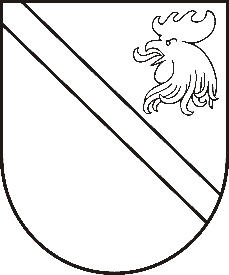 Reģ. Nr. 90000054572Saieta laukums 1, Madona, Madonas novads, LV-4801 t. 64860090, fakss 64860079, e-pasts: dome@madona.lv ___________________________________________________________________________MADONAS NOVADA PAŠVALDĪBAS DOMESLĒMUMSMadonā2018.gada 26.jūlijā								Nr.297									(protokols Nr.13, 8.p.)Par priekšfinansējuma piešķiršanu projekta „Veselības veicināšanas un slimību profilakses pasākumu īstenošana Madonas novada iedzīvotājiem” (Nr. 9.2.4.2/16/I/092) īstenošanaiMadonas novada pašvaldība kā finansējuma saņēmējs un Centrālā finanšu un līgumu aģentūra kā sadarbības iestāde 2017. gadā 14. jūnijā parakstīja Vienošanos par Eiropas Savienības fonda projekta īstenošanu Nr. 9.2.4.2/16/I/092.Projekta mērķis ir uzlabot pieejamību veselības veicināšanas un slimību profilakses pakalpojumiem Madonas novada iedzīvotājiem, jo īpaši teritoriālās, nabadzības un sociālās atstumtības riskam pakļautajiem iedzīvotājiem, īstenojot vietēja mēroga pasākumus. 	Projekta kopējie attiecināmie izdevumi: 300 445,00 EUR (trīs simti tūkstoši četri simti četrdesmit pieci euro un 00 centi), ESF finansējums: 85 % no attiecināmajiem izdevumiem, nepārsniedzot 255 378,25 EUR (divi simti piecdesmit pieci tūkstoši trīs simti septiņdesmit astoņi euro un 25 centi), valsts budžeta finansējums: 15 % no attiecināmajiem izdevumiem, nepārsniedzot 45 066,75 EUR (četrdesmit pieci tūkstoši sešdesmit seši euro un 75 centi).Finansējuma saņēmējs Vienošanās noteiktajā kārtībā var saņemt avansa maksājumu līdz 90 % no atbalsta summas.Projekta īstenošanas termiņš no 2017. gada 14.jūnija līdz 2019. gada 31. decembrim.Noklausījusies domes priekšsēdētāja A.Lungeviča sniegto informāciju, ņemot vērā 17.07.2018. Sociālo un veselības jautājumu komitejas atzinumu un 18.07.2018. Finanšu un attīstības komitejas atzinumu, atklāti balsojot: PAR – 14 (Agris Lungevičs, Ivars Miķelsons, Artūrs Čačka, Andris Dombrovskis, Antra Gotlaufa, Artūrs Grandāns, Gunārs Ikaunieks, Valda Kļaviņa, Valentīns Rakstiņš, Andris Sakne, Rihards Saulītis, Inese Strode, Gatis Teilis, Kaspars Udrass), PRET – NAV,  ATTURAS – NAV, Madonas novada pašvaldības dome  NOLEMJ:Piešķirt priekšfinansējumu  30044,50  EUR (trīsdesmit tūkstoši četrdesmit četri euro 50 centi) apmērā no Madonas novada pašvaldības budžeta nesadalītajiem līdzekļiem, projekta “Veselības veicināšanas un slimību profilakses pasākumu īstenošana Madonas novada iedzīvotājiem” īstenošanai.		Domes priekšsēdētājs						A.Lungevičs